12.05.2020 r. przepisz i uzupełnij  Temat: Rozwój człowieka – od poczęcia do narodzin.Skorzystaj z podręcznika str. 224 -229https://epodreczniki.pl/a/rozwoj-zarodkowy-i-plodowy-czlowieka/D1B8G14kZ -  ciekawe ilustracje, wyjaśnienia pojęć – ZOBACZ WARTO!!!Robiąc notatkę staraj się zapamiętać nowe informacje.1. Wyjaśnij na czym polega zapłodnienie?………………………………………………………………..2. Opisz procesy zachodzące w pierwszym tygodniu od zapłodnienia komórki jajowej:……………………………………………………………………………………………………………………………………..3. Opisz zmiany zarodka od momentu zagnieżdżenia:……………………………………………………………………………………………………………………………………4. Zarodek potrzebuje odpowiednich warunków do rozwoju dlatego wytwarza błony płodowe.Wymień błony płodowe i opisz ich rolę: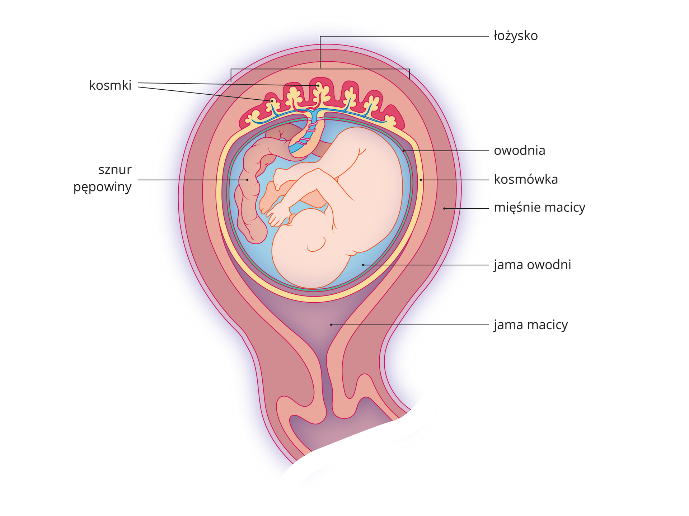 - ………………………………… - ………………………………………………………………………….- ………………………………..- …………………………………………………………………………..- ………………………………. - ……………………………………………………………………………5. Po upływie 9 tygodni od zapłodnienia zarodek ma już ludzkie kształty od tego momentu nazywa się - ……………………………. . Zmiany jakie w nim zachodzą to - ………………………..   …………………………… , który trwa 7 miesięcy.6. Ciąża od poczęcia do narodzin trwa ………… miesięcy.7. Łożysko to - …………………………………………..8. Pępowina to - ………………………………………..8. Uzupełnij tabelkę : str.226-2279. Podaj zalecenia dla kobiet w ciąży:-------10. Poród to………………………………………………………….11. wymień fazy porodu:---12. Co to jest połóg i ile trwa.………………………………………………………….13. Ciąża mnoga:Bliźnięta                                bliźnięta Dwujajaowe                      jednojajaoweWyjaśnij dlaczego bliźnięta dwujajowe różnią się od siebie …………………………………………………… .Zrób zdjęcia z wykonanej notatki i prześlij w dniu lekcji 12.05  do 18.00.POZDRAWIAM  DASZ RADĘ JUŻ ZOSTAŁO NIEWIELE DO WAKACJI Rozwój zarodkowyzmianyRozwój płodowyzmiany24 godziny3 miesiąc30 godz.3 miesiąc2 dni3 miesiąc3 dni6 miesiąc4.dni6 miesiąc11 dni6 miesiąc4 tygodnie9 miesiąc6 tygodni9 miesiąc